Certificate Of Completion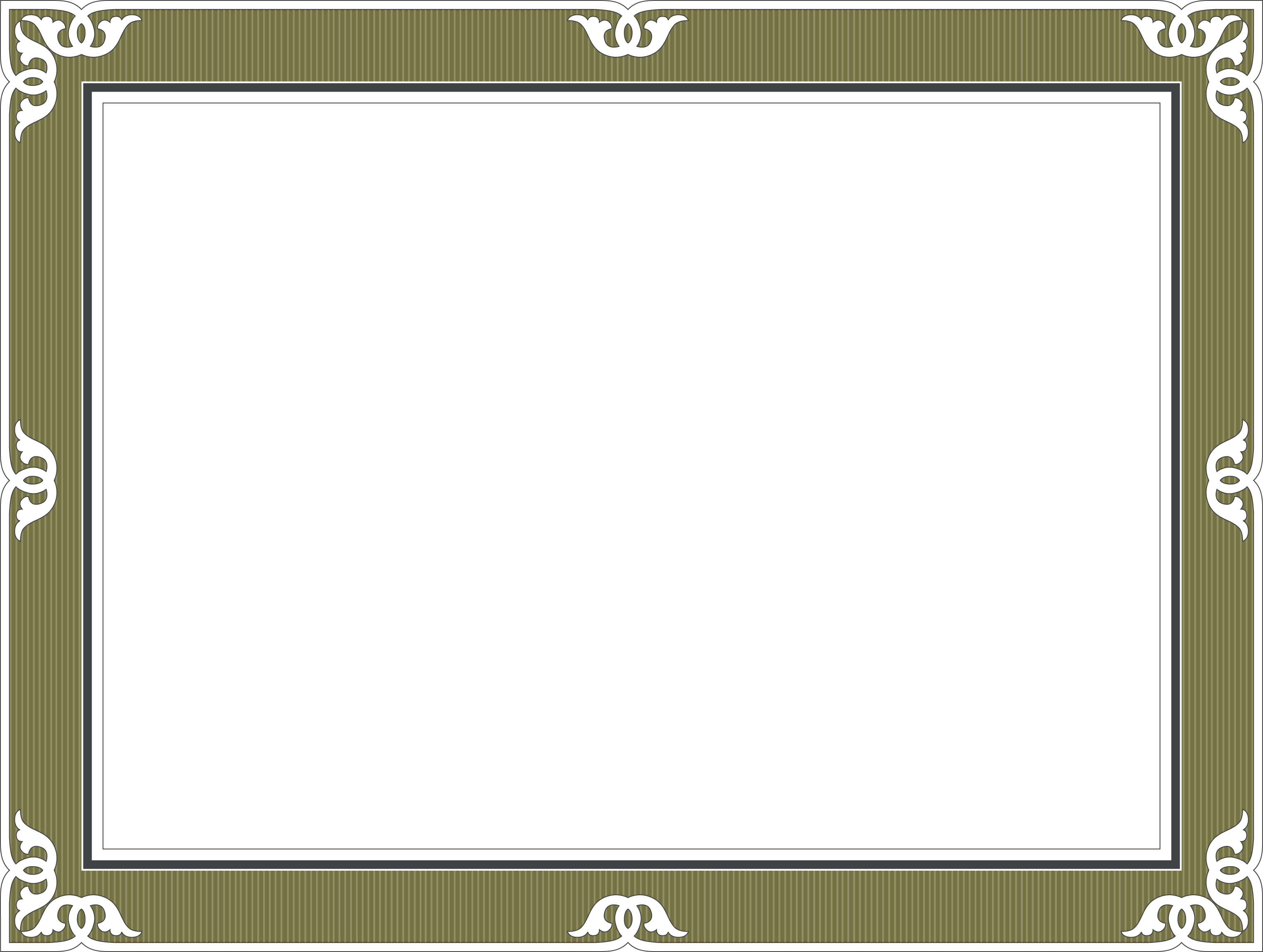 This certifies that_____________________________________________has successfully completed the requirements to earn the scouting badge for Animal Rights-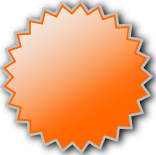 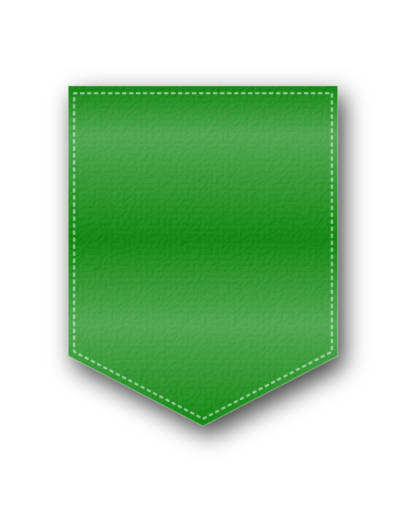 Voice for AnimalsGiven this ___ day of __________, 20__